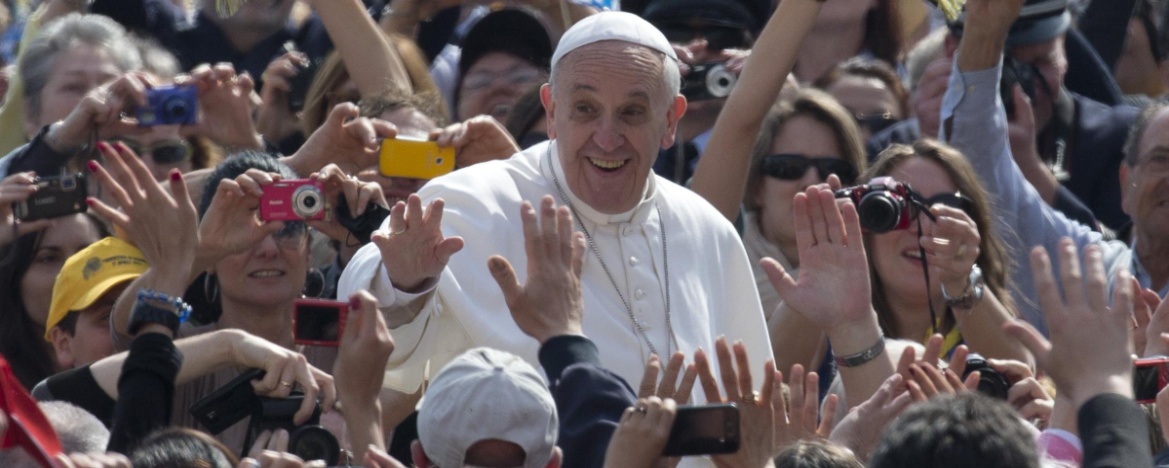 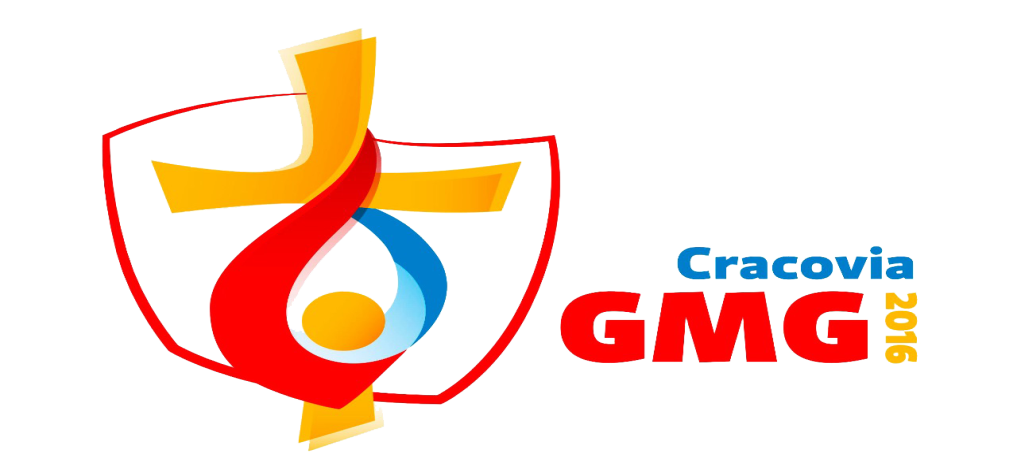 Modulo d’iscrizione Per minorenniIl/la sottoscritto/a………………………………………………………….genitore di ………………………………………………………………… nato/a a……………………………………il……………………………..e residente a……………………………………………………………….in…………………………………………………………………………..tel…………………………………………………………………………..email……………………………………………………………………….Iscrive il/la proprio/a figlio/aAll’evento diocesano Giovani che si terrà presso il Santuario della Madonna di Canneto dal sabato 30 luglio alla domenica 31 luglio organizzato dall’ufficio della Pastorale Giovanile e Vocazionale diocesi di Trivento, versando la quota totale di Euro 5.00 all’atto dell’iscrizione.Si richiede per ogni giovane tappettino e sacco a pelo. Chi dispone di una tenda può portarla.Sollevo da ogni responsabilità per ogni avvenimento gli organizzatori dell’iniziativa.Data                                                                                      FirmaL’iscrizione di ogni singolo giovane viene fatta presso il parroco o un suo delegato. All’atto dell’iscrizione versare la quota di € 5.00. Le iscrizioni saranno chiuse e comunicate all’equipe di Pastorale Giovanile entro e non oltre il 20 luglio per motivi organizzativi.Per altre informazioni rivolgersi a:Don Marco Di Iorio: tel. 320-6317565   email: marcodi.ior@gmail.comSuor Mariarosa : tel. 347-7015888   email: suormariarosa@tiscali.it